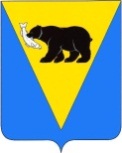 ПОСТАНОВЛЕНИЕАДМИНИСТРАЦИИ УСТЬ-БОЛЬШЕРЕЦКОГО МУНИЦИПАЛЬНОГО РАЙОНА от  __________.2019 № ________О внесении изменений в постановление Администрации Усть-Большерецкого муниципального района от 17.09.2019 № 357 «Об утверждении муниципальной программы «Поддержка коренных малочисленных народов Севера, Сибири и Дальнего Востока, проживающих на территории Усть-Большерецкого муниципального района»В целях уточнения отдельных положений постановления Администрации Усть-Большерецкого муниципального района от 17.09.2019 № 357 «Об утверждении муниципальной программы «Поддержка коренных малочисленных народов Севера, Сибири и Дальнего Востока, проживающих на территории Усть-Большерецкого муниципального района»ПОСТАНОВЛЯЕТ:  Внести в Приложение № 1 «Порядок предоставления субсидий некоммерческим организациям – общинам коренных малочисленных народов Севера, Сибири и Дальнего Востока, проживающим в Усть-Большерецком муниципальном районе» к муниципальной программе «Поддержка коренных малочисленных народов Севера, Сибири и Дальнего Востока, проживающих на территории Усть-Большерецкого муниципального района» следующие изменения:1) Часть 2 Прядок подачи документов и требования к их составу изложить в новой редакции:«2.	Порядок подачи документов и требования к их составу2.1.	С целью получения субсидии ОКМНС в установленные сроки представляет в Администрацию следующие документы:1) заявление о предоставлении субсидии в соответствии с приложением № 1 к настоящему Порядку, подписанное руководителем (председателем) и заверенное печатью ОКМНС (при необходимости в состав заявления включается информация, дающая разъяснения по составу, перечню, а также причинам отсутствия документов, установленных к предоставлению в соответствии с настоящей частью);2)	копию Устава общины коренных малочисленных народов, заверенную печатью и подписью руководителя (председателя) общины коренных малочисленных народов;3)	выписку из Единого государственного реестра юридических лиц, выданную не более чем за 30 дней до даты подачи документов на предоставление субсидии;4)	копию протокола общего собрания общины коренных малочисленных народов об избрании постоянно действующего руководителя (председателя) общины коренных малочисленных народов, заверенного печатью и подписью руководителя (председателя) общины коренных малочисленных народов;5)	список членов общины коренных малочисленных народов (не менее чем на 75 % состоящих из лиц, имеющих официальное подтверждение своей принадлежности к лицам из числа коренных малочисленных народов с регистрацией членов общины КМНС по месту проживания на территории Усть-Большерецкого муниципального района), в произвольной форме, заверенный печатью и подписью руководителя (председателя) общины коренных малочисленных народов с приложением копий официальных документов подтверждающих принадлежность членов общины коренных малочисленных народов к лицам из числа коренных малочисленных народов. (официальными документами, подтверждающими принадлежность к лицам из числа коренных малочисленных народов, являются: свидетельство о рождении, свидетельство о браке, где указана национальность брачующегося(йся), военный билет с указанием национальности, копия старого паспорта и решение суда). Документы, подтверждающие постоянное проживание членов ОКМНС на территории Усть-Большерецкого муниципального района: поквартирная карточка, копия паспорта.6) копию протокола решения общего собрания ОКМНС о необходимости приобретения конкретного имущества (с указанием средней стоимости имущества, с приложением подтверждающих документов (прайс-листов, коммерческих предложений и т.п., полученных не более чем за 60 дней до даты подачи документов)), которое планируется приобрести с использованием субсидии, заверенную печатью и подписью руководителя (председателя) ОКМНС;7) копию бухгалтерской отчетности по состоянию на последнюю отчетную дату, предоставленной в Управление Федеральной налоговой службы по Камчатскому краю, оформленной в соответствии с установленными законодательством требованиями (с отметкой о принятии сведений);8) справку об отсутствии неисполненных обязанностей по уплате налогов, сборов, пеней, процентов за пользование бюджетными средствами, штрафов, подлежащих уплате в соответствии с законодательством Российской Федерации о налогах и сборах, выданную Управлением Федеральной налоговой службы по Камчатскому краю не более чем за 60 дней до даты подачи документов на предоставление субсидии;9) справки об отсутствии неисполненных обязанностей по уплате обязательных платежей в государственные внебюджетные фонды (Фонд социального страхования Российской Федерации, Пенсионный фонд Российской Федерации, Федеральный фонд обязательного медицинского страхования), полученные в соответствующих государственных внебюджетных фондах не более чем за 60 дней до даты подачи документов на предоставление субсидии;10) выписку из Единого государственного реестра юридических лиц (ЕГРЮЛ), выданную не более чем за 60 дней до даты подачи документов на предоставление субсидии;11) копии документов, подтверждающих право пользования территориями (акваториями) (договор аренды (документ подтверждающий право собственности) земельного участка, лицензия на пользование объектами животного мира, договор пользования рыбопромысловым участком и т.п.), на которых предполагается осуществление традиционной хозяйственной деятельности с использованием оборудования и инвентаря, планируемого к приобретению за счет средств субсидии, или документов, подтверждающих право добычи членами ОКМНС природных ресурсов, которое предполагается реализовать с использованием оборудования и инвентаря, планируемого к приобретению за счет средств субсидии, в целях осуществления традиционной хозяйственной деятельности.Разрешительными документам для общины коренных малочисленных народов являются: 1) на добычу (вылов) анадромных видов рыб:-договор с общиной коренных малочисленных народов о предоставлении рыбопромыслового (рыболовного) участка;-ежегодное решение территориального органа Росрыболовства о предоставлении водных биоресурсов в пользование общине коренных малочисленных народов;2) на добычу (вылов) «неанадромных» водных биоресурсов:-разрешение на добычу (вылов) водных биологических ресурсов, которое выдается территориальным органом Росрыболовства и действительно в течение календарного года в пределах указанного в нем срока;3) для ведения традиционной охоты:-условием ведения традиционной охоты для общин коренных малочисленных народов является наличие охотничьих угодий, закрепленных за общиной коренных малочисленных народов в результате проведения аукциона на основе охотхозяйственных соглашений, заключенных с Агентством лесного хозяйства и охраны животного мира Камчатского края;4) для заготовки пищевых лесных ресурсов, недревесных лесных ресурсов и лекарственных растений:- изъятие, хранение и вывоз лесных ресурсов из леса осуществляется на основании договоров аренды лесных участков, заключенных по результатам торгов с Агентством лесного хозяйства и охраны животного мира Камчатского края.12) копию заявления, предоставленного в Управление Министерства юстиции Рос-сийской Федерации по Камчатскому краю по состоянию на последнюю отчетную дату, подтверждающего соответствие ОКМНС пункту 3.1 статьи 32 Федерального закона от 12.01.1996 № 7-ФЗ «О некоммерческих организациях», и информацию в произвольной форме о продолжении своей деятельности (с отметкой о принятии сведений) (предостав-ляется в случае, если ОКМНС предоставляет отчетность в соответствии с пунктом 3.1 ста-тьи 32 Федерального закона от 12.01.1996 № 7-ФЗ «О некоммерческих организациях»);13) при наличии сотрудников, осуществляющих работу на договорной основе:- копию формы федерального статистического наблюдения «Сведения о численности и заработной плате работников» по форме № П-4 или по форме № 1-Т, поданной в Территориальный орган Федеральной службы государственной статистики по Камчатскому краю по состоянию на последнюю отчетную дату (с отметкой о принятии сведений);- справку об отсутствии просроченной задолженности по заработной плате, заверенную печатью и подписью руководителя (председателя) ОКМНС (оформляется ОКМНС в свободной форме);14) при предоставлении ОКМНС отчетности в соответствии с пунктом 3 статьи 32 Федерального закона от 12.01.1996 № 7-ФЗ «О некоммерческих организациях»:- копии отчетов, предоставленных в Управление Министерства юстиции Российской Федерации по Камчатскому краю по состоянию на последнюю отчетную дату, по формам ОН0001, ОН0002, утвержденным Приказом Министерства юстиции Российской Федерации от 29.03.2010 № 72 «Об утверждении форм отчетности некоммерческих организаций» (с отметкой о принятии сведений).15) информацию о банковских реквизитах.2.2. Требования к предоставляемым документам:	текст документов должен быть написан разборчиво, наименование юридического лица - без сокращения, с указанием реквизитов и контактных данных;	фамилия, имя, отчество физического лица, адрес его места жительства должны быть написаны полностью;	в документах не должно быть подчисток, приписок, зачеркнутых слов и иных, не оговоренных в них, исправлений;	предоставленные документы должны быть прошиты, скреплены печатью и подписью руководителя (председателя) ОКМНС.2.3. Одна ОКМНС может подать только один комплект документов, установленных пунктом 2.1 раздела 2 настоящего Порядка.2.4. Документы, поданные на участие в конкурсе, после окончания срока подачи документов возврату не подлежат.2.5. В случае необходимости внесения изменений (дополнений) в уже поданный комплект документов, ОКМНС вправе отозвать документы до окончания срока подачи документов, направив письменное обращение о возврате документов с указанием лица (лиц) которому документы могут быть возращены. При этом повторное направление документов должно быть осуществлено не позднее срока окончания приема документов;2.6. По окончанию срока приема документов дополнительная информация может быть представлена только по запросу Администрации или Конкурсной комиссии.2.7. Документы, предоставленные позже срока окончания приема документов, не принимаются.2.8. При подаче документов обязательным требованием является наличие документа, подтверждающего личность лица, подавшего документы на участие в конкурсе.2.9. Руководители ОКМНС несут ответственность в соответствии с законодательством Российской Федерации за достоверность документов и сведений, представленных в Администрацию.2.10. ОКМНС, подавшая документы на получение субсидии, вправе добровольно отказаться от получения средств субсидии, представив соответствующее письменное об-ращение.2.11. Представленные документы, установленные частью 2.1 раздела 2 настоящего Порядка, должны быть прошиты, скреплены печатью и подписью руководителя (председателя) ОКМНС. Документы должны быть оформлены в соответствии со следующими требованиями:1) тексты документов должны быть написаны разборчиво, наименование юридических лиц – без сокращения, с указанием их реквизитов и контактных данных;2) фамилии, имена и отчества физических лиц, адреса их места жительства должны быть написаны полностью;3) в документах не должно быть подписок, приписок, зачеркнутых слов и иных, не оговоренных в них, исправлений.».Аппарату Администрации Усть-Большерецкого муниципального района обнародовать настоящее постановление и разместить на официальном сайте Администрации Усть-Большерецкого муниципального района в информационно-телекоммуникационной сети «Интернет».Настоящее постановление вступает в силу после дня его официального обнародования и распространяется на правоотношения, возникшие с 01.01.2019.Контроль за исполнением настоящего постановления возложить на  заместителя Главы Администрации Усть-Большерецкого муниципального – руководителя управления экономической политики Администрации Усть-Большерецкого муниципального района.И.о. Главы Усть-Большерецкогомуниципального района                                                                                             Б.Б. Квитко